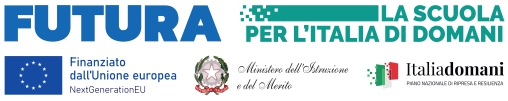 Allegato B.1. PNRR 1.4 - DispersioneAL DIRIGENTE SCOLASTICO Dell’ICS “Paride Del Pozzo” Via Santo Spirito, 68050 Pimonte (NA)Oggetto: GRIGLIA DI VALUTAZIONE DEI TITOLI ESPERTI PER LA REALIZZAZIONE DI PERCORSI FORMATIVI DI MENTORING E ORIENTAMENTOTitolo progetto: Homo faberCNP: M4C1I3.2-2022-961-p-13816 CUP: B24D22003780006Luogo e Data		Firma 	Allegato B.3  PNRR 1.4 - DispersioneAL DIRIGENTE SCOLASTICO Dell’ICS “Paride Del Pozzo” Via Santo Spirito, 68050 Pimonte (NA)Oggetto: GRIGLIA DI VALUTAZIONE DEI TITOLI ESPERTI PER LA REALIZZAZIONE DI PERCORSI FORMATIVI DI ORIENTAMENTO CON IL COINVOLGIMENTO DELLE FAMIGLIETitolo progetto: Homo faberCNP: M4C1I3.2-2022-961-p-13816 CUP: B24D22003780006Luogo e Data		Firma 	Allegato B.4  PNRR 1.4 - DispersioneAL DIRIGENTE SCOLASTICO Dell’ICS “Paride Del Pozzo” Via Santo Spirito, 68050 Pimonte (NA)Oggetto: GRIGLIA DI VALUTAZIONE DEI TITOLI ESPERTO PER LA REALIZZAZIONE DI PERCORSI FORMATIVI E LABORATORIALI CO-CURRICULARI: TEATROTitolo progetto: Homo faberCNP: M4C1I3.2-2022-961-p-13816 CUP: B24D22003780006Luogo e Data		Firma 	Allegato B.5  PNRR 1.4 - DispersioneAL DIRIGENTE SCOLASTICO Dell’ICS “Paride Del Pozzo” Via Santo Spirito, 68050 Pimonte (NA)Oggetto: GRIGLIA DI VALUTAZIONE DEI TITOLI ESPERTO PER LA REALIZZAZIONE DI PERCORSI FORMATIVI E LABORATORIALI CO-CURRICULARI: STRUMENTO PERCUSSIONITitolo progetto: Homo faberCNP: M4C1I3.2-2022-961-p-13816 CUP: B24D22003780006Luogo e Data		Firma 	Allegato B.6  PNRR 1.4 - DispersioneAL DIRIGENTE SCOLASTICO Dell’ICS “Paride Del Pozzo” Via Santo Spirito, 68050 Pimonte (NA)Oggetto: GRIGLIA DI VALUTAZIONE DEI TITOLI ESPERTO PER LA REALIZZAZIONE DI PERCORSI FORMATIVI E LABORATORIALI CO-CURRICULARI: AMBIENTE/STARTUPTitolo progetto: Homo faberCNP: M4C1I3.2-2022-961-p-13816 CUP: B24D22003780006Luogo e Data		Firma 	ISTITUTO COMPRENSIVO STATALE“Paride Del Pozzo” Via S. Spirito, 6 - PIMONTE (NA) - C.A.P.: 80050 - Tel: 0818792130 -  Fax: 0818749957 NAIC86400X@istruzione.it - http://www.icsdelpozzo.edu.itPEC: NAIC86400X@pec.istruzione.itC.MEC. NAIC86400X           C.F. 82008870634            C.U.U.: UF5NKX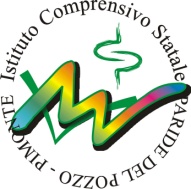 ELEMENTI DI VALUTAZIONEPUNTEGGI - MAX ATTRIBUIBILIPUNTEGGIO A CURA DEL CANDIDATOPUNTEGGIO A CURA DELL’ISTITUZIONEA.TITOLO DI ACCESSO, ALMENO UNO DEI SEGUENTIMax 15 puntiA.1. Laurea attinente l’oggetto dell’incarico, es. Laurea in Psicologia, Laurea in Psicopedagogia, Laurea in Scienze della formazione e dell’educazione *le due voci di laurea non si cumulanoFino a 105  13 punti  A.1. Laurea attinente l’oggetto dell’incarico, es. Laurea in Psicologia, Laurea in Psicopedagogia, Laurea in Scienze della formazione e dell’educazione *le due voci di laurea non si cumulanoDa 106 a 110 14 puntiA.1. Laurea attinente l’oggetto dell’incarico, es. Laurea in Psicologia, Laurea in Psicopedagogia, Laurea in Scienze della formazione e dell’educazione *le due voci di laurea non si cumulano110 e lode                     15 puntiA.2. Laurea triennale*le due voci di laurea non si cumulano 7 puntiB. TITOLO CULTURALE, ALMENO UNO DEI SEGUENTIMax 58 puntiB.1. Dottorati di ricerca, Master, Specializzazioni, Corsi di perfezionamento post lauream, coerenti con il progetto  5 punti per ogni titolo, max. 5 titoliB.2. Corsi di formazione fruiti in qualità di discente attinenti al contrasto della dispersione scolastica erogati da enti accreditati MIUR per la formazione docenti 3 punti per ogni corso, max. 5B.3. Corsi di formazione fruiti in qualità di discente attinenti a coaching, mentoring, orientamento erogati da enti accreditati MIUR per la formazione docenti 3 punti per ogni titolo, max. 3 titoliB.4 Corsi di formazione fruiti in qualità di discente attinenti a metodologie didattiche innovative erogati da enti accreditati MIUR per la formazione docenti 3 punti per ogni titolo, max. 3 titoliC. ALMENO UNO DEI SEGUENTI TITOLI/ESPERIENZEMax 60 punti C.1. Iscrizione a albi/registri nazionali e/o internazionali di coaching/mentoring  3 punti per ogni iscrizione, max. 5 iscrizioniC.2. Interventi di formazione tenuti in qualità di esperto attinenti al progetto 3 punti per ogni corso, max. 5 interventiC.3. Esperienza documentate di percorsi di mentoring, coaching e orientamento svolte in altre istituzioni scolastiche 3 punti per ogni esperienza, max. 5 esperienzeC.4. Esperie4nze documentate di collaborazione con enti di formazione/ fondazioni a scopo sociale/agenzie formative e simili per esperienze coerenti con l’Avviso3 punti per ogni esperienza, max. 5 esperienzeD. ALTRI TITOLI VALUTABILIMax 5 puntiD.1. Pubblicazioni coerenti con l’incarico1 punto per ogni pubblicazione, max. 5ISTITUTO COMPRENSIVO STATALE“Paride Del Pozzo” Via S. Spirito, 6 - PIMONTE (NA) - C.A.P.: 80050 - Tel: 0818792130 -  Fax: 0818749957 NAIC86400X@istruzione.it - http://www.icsdelpozzo.edu.itPEC: NAIC86400X@pec.istruzione.itC.MEC. NAIC86400X           C.F. 82008870634            C.U.U.: UF5NKXELEMENTI DI VALUTAZIONEPUNTEGGI - MAX ATTRIBUIBILIPUNTEGGIO A CURA DEL CANDIDATOPUNTEGGIO A CURA DELL’ISTITUZIONEA.TITOLO DI ACCESSO, ALMENO UNO DEI SEGUENTIMax 15 puntiA.1. Laurea attinente l’oggetto dell’incarico, es. Laurea in Psicologia, Laurea in Psicopedagogia*le due voci di laurea non si cumulanoFino a 105 	13 punti  A.1. Laurea attinente l’oggetto dell’incarico, es. Laurea in Psicologia, Laurea in Psicopedagogia*le due voci di laurea non si cumulanoDa 106 a 110 	14 puntiA.1. Laurea attinente l’oggetto dell’incarico, es. Laurea in Psicologia, Laurea in Psicopedagogia*le due voci di laurea non si cumulano110 e lode                     15 puntiA.2. Laurea di primo livello o specialistica o vecchio ordinamento con esperienze almeno quinquennali prioritarie, relative alla progettazione ed erogazione di percorsi di supporto e accompagnamento di minori e adulti in ambito psicologico e/o educativo sociale e orientativo*le due voci di laurea non si cumulano 7 puntiB. TITOLO CULTURALE, ALMENO UNO DEI SEGUENTIMax 40 puntiB.1. Dottorati di ricerca, Master, Specializzazioni, Corsi di perfezionamento post lauream, coerenti con il progetto  5 punti per ogni titolo, max. 5 titoliB.2. Corsi di formazione fruiti in qualità di discente attinenti al contrasto della dispersione scolastica erogati da enti accreditati MIUR per la formazione docenti 3 punti per ogni corso, max. 5C. ALMENO UNO DEI SEGUENTI TITOLI/ESPERIENZEMax 69 punti C.1. Interventi di formazione tenuti in qualità di esperto attinenti al progetto 3 punti per ogni corso, max. 5 interventiC.2. Esperienze documentate di collaborazione con enti di formazione/ fondazioni a scopo sociale/agenzie formative e simili per esperienze coerenti con l’Avviso 3 punti per ogni esperienza, max. 5 esperienzeC.3. Esperienze documentate di intervento di orientamento con il coinvolgimento delle famiglie, all’interno delle istituzioni scolastiche di I e II ciclo3 punti per ogni esperienza, max. 5 esperienzeC.4. Esperienze documentate di partecipazione a corsi di formazione specifici in orientamento alle famiglie e supporto alla genitorialità3 punti per ogni esperienza, max. 5 esperienzeC.5. Iscrizione a albi/registri nazionali e/o internazionali attinenti all’incarico3 punti per ogni iscrizione, max. 3D. ALTRI TITOLI VALUTABILIMax 5 puntiD.1. Pubblicazioni coerenti con l’incarico1 punto per ogni pubblicazione, max. 5ISTITUTO COMPRENSIVO STATALE“Paride Del Pozzo” Via S. Spirito, 6 - PIMONTE (NA) - C.A.P.: 80050 - Tel: 0818792130 -  Fax: 0818749957 NAIC86400X@istruzione.it - http://www.icsdelpozzo.edu.itPEC: NAIC86400X@pec.istruzione.itC.MEC. NAIC86400X           C.F. 82008870634            C.U.U.: UF5NKXELEMENTI DI VALUTAZIONEPUNTEGGI - MAX ATTRIBUIBILIPUNTEGGIO A CURA DEL CANDIDATOPUNTEGGIO A CURA DELL’ISTITUZIONEA.TITOLO DI ACCESSO, ALMENO UNO DEI SEGUENTIMax 15 puntiA.1. Laurea attinente l’oggetto dell’incarico, es. DAMS o Accademie Teatrali A.2.Laurea affine vecchio ordinamento o magistrale (Scienze psico-pedagogiche-Lettere classiche.) *le due voci di laurea non si cumulanoFino a 105 		13 punti  A.1. Laurea attinente l’oggetto dell’incarico, es. DAMS o Accademie Teatrali A.2.Laurea affine vecchio ordinamento o magistrale (Scienze psico-pedagogiche-Lettere classiche.) *le due voci di laurea non si cumulanoDa 106 a 110 		14 puntiA.1. Laurea attinente l’oggetto dell’incarico, es. DAMS o Accademie Teatrali A.2.Laurea affine vecchio ordinamento o magistrale (Scienze psico-pedagogiche-Lettere classiche.) *le due voci di laurea non si cumulano110 e lode                     15 puntiA.3. Laurea triennale*le due voci di laurea non si cumulano 7 puntiB. TITOLO CULTURALE, ALMENO UNO DEI SEGUENTIMax 40 puntiB.1. Dottorati di ricerca, Master, Specializzazioni, Corsi di perfezionamento post lauream, coerenti con il progetto  5 punti per ogni titolo, max. 5 titoliB.2. Corsi di formazione/aggiornamento/ perfezionamento/ specializzazione fruiti in qualità di discente riguardanti attività̀ di teatro e di arti visive (regia, recitazione, allestimento scenografie…) 3 punti per ogni corso, max. 5C. ALMENO UNO DEI SEGUENTI TITOLI/ESPERIENZEMax 90 punti C.1. Esperienze come attore e/o regista e aiuto regista in rappresentazioni di livello professionale e in teatri pubblici e privati3 punti per ogni corso, max. 5 interventiC.2. Esperienze nella conduzione di laboratori teatrali extrascolastici3 punti per ogni esperienza, max. 5 esperienzeC.3. Esperienze nella conduzione di laboratori teatrali scolastici 3 punti per ogni esperienza, max. 5 esperienzeC.4. Esperienze lavorative e/o collaborazioni artistiche con Istituzioni ed enti pubblici o privati, agenzie formative3 punti per ogni esperienza, max. 5 esperienzeC.5. Esperienza di formatore teatrale presso Istituzioni Scolastiche negli ultimi 3 anni3 punti per ogni esperienza, max. 5C.6. Partecipazioni a rassegne teatrali con  Laboratori scolastici3 punti per ogni esperienza, max. 5D. ALTRI TITOLI VALUTABILIMax 13 puntiD.1. Pubblicazioni coerenti con l’incarico1 punto per ogni pubblicazione, max. 5D.2 Premi e/o riconoscimenti ricevuti per attività̀ teatrali1 punto per ogni riconoscimento, max. 5D.3 Certificazione di competenze informatiche rilasciate da entiaccreditati1 punto per ogni certificazione max 3ISTITUTO COMPRENSIVO STATALE“Paride Del Pozzo” Via S. Spirito, 6 - PIMONTE (NA) - C.A.P.: 80050 - Tel: 0818792130 -  Fax: 0818749957 NAIC86400X@istruzione.it - http://www.icsdelpozzo.edu.itPEC: NAIC86400X@pec.istruzione.itC.MEC. NAIC86400X           C.F. 82008870634            C.U.U.: UF5NKXELEMENTI DI VALUTAZIONEPUNTEGGI - MAX ATTRIBUIBILIPUNTEGGIO A CURA DEL CANDIDATOPUNTEGGIO A CURA DELL’ISTITUZIONEA.TITOLO DI ACCESSO, ALMENO UNO DEI SEGUENTIMax 15 puntiA.1. Diploma di Conservatorio (vecchio ordinamento)/ Diploma Accademico in Didattica della Musica/ Diploma di strumento: percussioni*le due voci di laurea non si cumulanoFino a 105 		13 punti  A.1. Diploma di Conservatorio (vecchio ordinamento)/ Diploma Accademico in Didattica della Musica/ Diploma di strumento: percussioni*le due voci di laurea non si cumulanoDa 106 a 110 		14 puntiA.1. Diploma di Conservatorio (vecchio ordinamento)/ Diploma Accademico in Didattica della Musica/ Diploma di strumento: percussioni*le due voci di laurea non si cumulano110 e lode                     15 puntiA.2. Laurea secondo livello (nuovo ordinamento) relativo all’insegnamento richiesto.*le due voci di laurea non si cumulano 7 puntiB. TITOLO CULTURALE, ALMENO UNO DEI SEGUENTIMax 40 puntiB.1. Dottorati di ricerca, Master, Specializzazioni, Corsi di perfezionamento post lauream, coerenti con il progetto  5 punti per ogni titolo, max. 5 titoliB.2. Corsi di formazione/aggiornamento/ perfezionamento/ specializzazione fruiti in qualità di discente attinenti la tematica3 punti per ogni corso, max. 5C. ALMENO UNO DEI SEGUENTI TITOLI/ESPERIENZEMax 75 punti C.1. Esperienze come musicista, maestro percussioni in rappresentazioni di livello professionale e in teatri pubblici e privati3 punti per ogni corso, max. 5 interventiC.2. Esperienze nella conduzione di laboratori musicali di percussioni3 punti per ogni esperienza, max. 5 esperienzeC.3. Esperienze pluriennali nella conduzione di laboratori musicali di percussioni scolastici3 punti per ogni esperienza, max. 5 esperienzeC.4. Esperienza di formatore musicale presso Istituzioni Scolastiche negli ultimi 3 anni3 punti per ogni esperienza, max. 5 esperienzeC.5. Partecipazioni a rassegne musicali di percussioni con Laboratori scolastici3 punti per ogni esperienza, max. 5D. ALTRI TITOLI VALUTABILIMax 13 puntiD.1. Pubblicazioni coerenti con l’incarico1 punto per ogni pubblicazione, max. 5D.2 Premi e/o riconoscimenti ricevuti per attività̀ musicali1 punto per ogni riconoscimento, max. 5D.3 Certificazione di competenze informatiche rilasciate da entiaccreditati1 punto per ogni certificazione max 3ISTITUTO COMPRENSIVO STATALE“Paride Del Pozzo” Via S. Spirito, 6 - PIMONTE (NA) - C.A.P.: 80050 - Tel: 0818792130 -  Fax: 0818749957 NAIC86400X@istruzione.it - http://www.icsdelpozzo.edu.itPEC: NAIC86400X@pec.istruzione.itC.MEC. NAIC86400X           C.F. 82008870634            C.U.U.: UF5NKXELEMENTI DI VALUTAZIONEPUNTEGGI - MAX ATTRIBUIBILIPUNTEGGIO A CURA DEL CANDIDATOPUNTEGGIO A CURA DELL’ISTITUZIONEA.TITOLO DI ACCESSO, ALMENO UNO DEI SEGUENTIMax 15 puntiA.1. Laurea vecchio ordinamento, specialistica, magistrale nel settore di pertinenza *le due voci di laurea non si cumulanoFino a 105 		13 punti  A.1. Laurea vecchio ordinamento, specialistica, magistrale nel settore di pertinenza *le due voci di laurea non si cumulanoDa 106 a 110 		14 puntiA.1. Laurea vecchio ordinamento, specialistica, magistrale nel settore di pertinenza *le due voci di laurea non si cumulano110 e lode                     15 puntiA.2. Laurea secondo livello (nuovo ordinamento) relativo all’insegnamento richiesto.*le due voci di laurea non si cumulano 7 puntiA.3 Diploma (in alternativa ai punti A1 e A2)5 puntiB. TITOLO CULTURALE, ALMENO UNO DEI SEGUENTIMax 40 puntiB.1. Dottorati di ricerca, Master, Specializzazioni, Corsi di perfezionamento post lauream, coerenti con il progetto  5 punti per ogni titolo, max. 5 titoliB.2. Corsi di formazione/aggiornamento/ perfezionamento/ specializzazione fruiti in qualità di discente riguardanti attività̀ ambientali e di cittadinanza3 punti per ogni corso, max. 5C. ALMENO UNO DEI SEGUENTI TITOLI/ESPERIENZEMax 75 punti C.1. Esperienze come educatore in attività didattiche legate al disagio degli adolescenti3 punti per ogni corso, max. 5 interventiC.2. Esperienze nella conduzione di attività legate all’ambiente e all’agenda 20303 punti per ogni esperienza, max. 5 esperienzeC.3. Esperienza di Project Manager in attività legate all’ambiente e all’agenda 20303 punti per ogni esperienza, max. 5 esperienzeC.4. Esperienze nella conduzione di attività didattiche di laboratorio affini allo specifico del percorso con ragazzi della fascia di pertinenza3 punti per ogni esperienza, max. 5 esperienzeC.5. Partecipazioni a concorsi/eventi attinenti la tematica3 punti per ogni esperienza, max. 5D. ALTRI TITOLI VALUTABILIMax 13 puntiD.1. Pubblicazioni coerenti con l’incarico1 punto per ogni pubblicazione, max. 5D.2 Premi e/o riconoscimenti ricevuti per attività di Project Manager1 punto per ogni riconoscimento, max. 5D.3 Certificazione di competenze informatiche rilasciate da entiaccreditati1 punto per ogni certificazione max 3